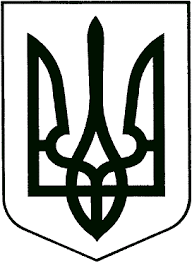 ВИКОНАВЧИЙ КОМІТЕТЗВЯГЕЛЬСЬКОЇ МІСЬКОЇ РАДИРІШЕННЯ24.05.2023  			                                                                               №768Постановою адміністративної комісії при виконавчому комітеті Звягельської міської ради від 09.05.2023 №45 притягнуто до адміністративної відповідальності Баграновського Олександра Володимировича за скоєне ним адміністративне правопорушення, передбачене статтею 152 Кодексу України про адміністративні правопорушення (далі – КУпАП), а саме: 27.04.2023 о 15:05 на вул.Історична,4 м.Звягеля встановлено факт правопорушення, Баграновський Олександр Володимирович не забезпечує належне утримання прилеглої території до домоволодіння.На адресу виконавчого комітету Звягельської міської ради 15.05.2023 року надійшла заява від громадянина  Баграновського Олександра Володимировича  з проханням  скасувати вищезазначену постанову адміністративної комісії при виконавчому комітеті Звягельської міської ради, оскільки Баграновський О.В. має скрутне матеріальне становище та виконав всі вимоги  здійснивши санітарне очищення території.Керуючись підпунктом 4 пункту б частини першої статті 38 Закону України „Про місцеве самоврядування в Україні“, статтями 22, 287, 288, 289, 293 КУпАП, пунктом 2 частини другої статті 17 Закону України „Про благоустрій населених пунктів“, Правилами благоустрою території Звягельської міської територіальної громади, затвердженими рішенням міської ради від 09.06.2022 №536, виконавчий комітет міської ради ВИРІШИВ: 1. Скасувати постанову адміністративної комісії при виконавчому комітеті Звягельської міської ради від 09.05.2023 №45, справу закрити.2. Попередити громадянина Баграновського Олександра Володимировича про необхідність дотримання Правил благоустрою території Звягельської міської територіальної громади.3. Секретарю адміністративної комісії при виконавчому комітеті Звягельської міської ради Ляшук В.В. поінформувати громадянина Баграновського Олександра Володимировича про прийняте рішення.4. Контроль за виконанням цього рішення покласти на керуючого справами виконавчого комітету міської ради Долю О.П.Міський голова                                                                              Микола БОРОВЕЦЬПро розгляд заяви щодо скасування постанови про притягнення до адміністративної відповідальності в порядку статті 152 Кодексу України про адміністративні правопорушення